В конце учебного года была проведена итоговая фотосессия. Дети проявили активное участие и фантазию в исполнении элементов. В конце занятия победители конкурсов получили свои награды.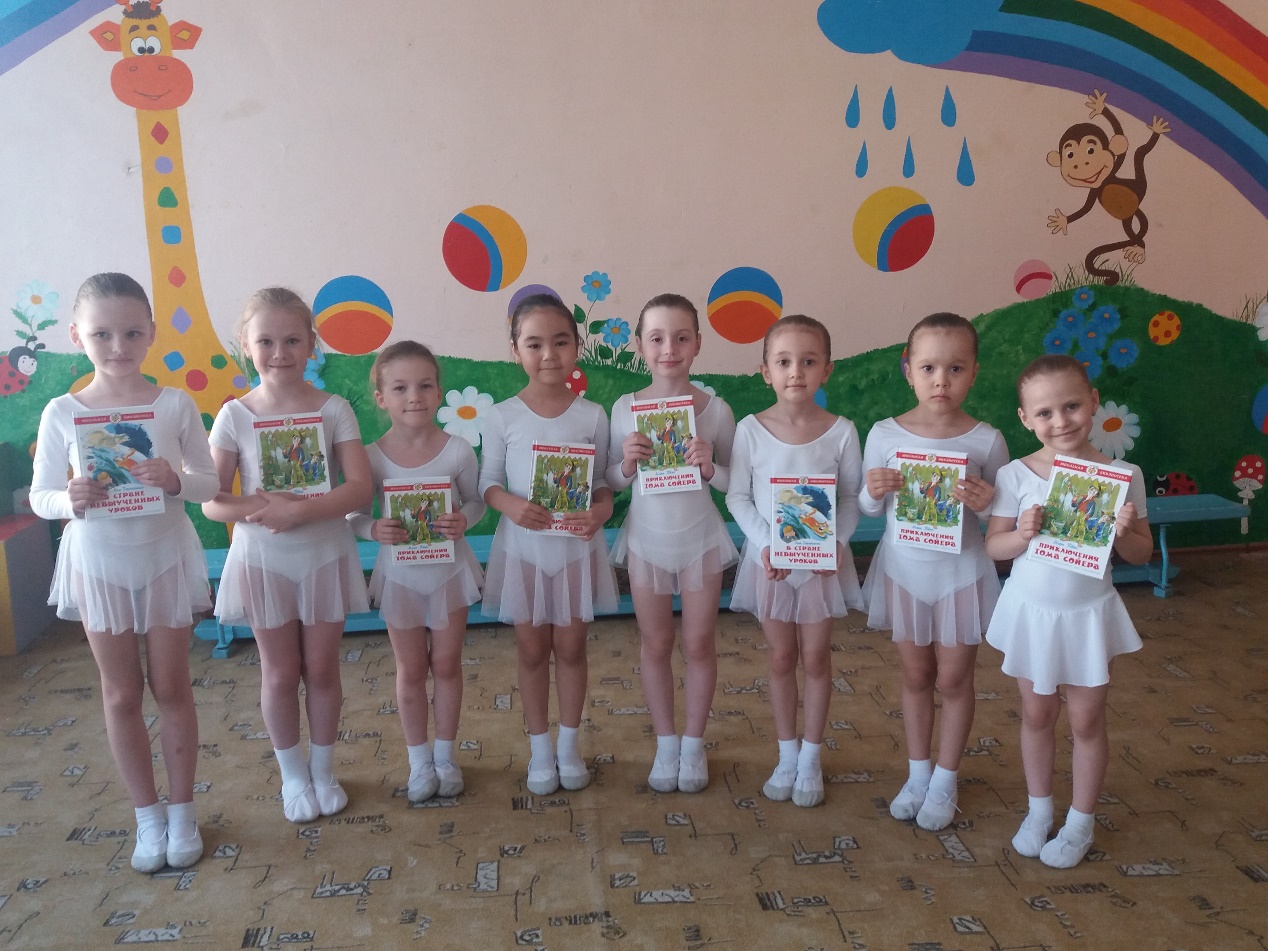 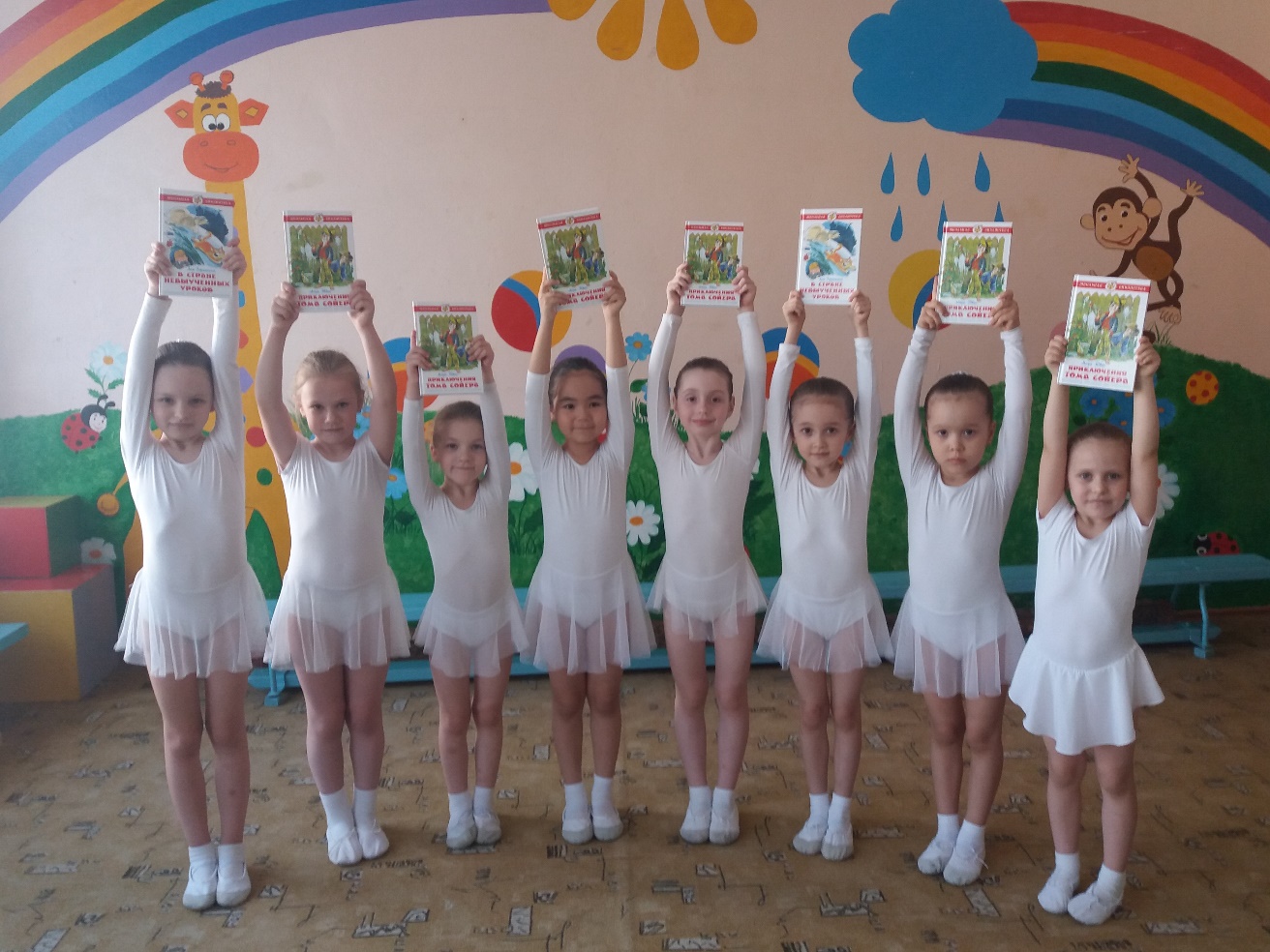 